Администрация  Новогоренского сельского поселенияПРОГРАММА ЭНЕРГОСБЕРЕЖЕНИЯИ ПОВЫШЕНИЯ ЭНЕРГЕТИЧЕСКОЙ ЭФФЕКТИВНОСТИАдминистрации Новогоренского сельского поселения на период 2022 – 2024 гг.Разработчик: ООО «МЭК»Генеральный директор_________________Д. С. Вербовскийд. Новогорное 2022 год.ОглавлениеПаспорт программы1 Основания для разработки программы энергосбережения и область ее распространенияПрограмма энергосбережения разработана в соответствии со следующей нормативно-правовой документацией:Федеральный закон от 23.11.2009 №261-ФЗ «Об Энергосбережении и о повышении энергетической эффективности и о внесении изменений в отдельные законодательные акты Российской Федерации».Постановление Правительства Российской Федерации от 11.02.2021 № 161 "Об утверждении требований к региональным и муниципальным программам в области энергосбережения и повышения энергетической эффективности и о признании утратившими силу некоторых актов Правительства Российской Федерации и отдельных положений некоторых актов Правительства Российской Федерации".Приказ Министерства энергетики РФ от 30.06.2014 г. № 398 «Об утверждении требований к форме программ в области энергосбережения и повышения энергетической эффективности организаций с участием государства и муниципального образования, организаций, осуществляющих регулируемые виды деятельности, и отчетности о ходе их реализации».Приказ Министерства энергетики РФ от 30.06.2014 г. № 399 «Об утверждении методики расчета значений целевых показателей в области энергосбережения и повышения энергетической эффективности, в том числе в сопоставимых условиях».2 Термины и определения, сокращения, условные обозначенияВ	настоящей	программе	энергосбережения	используются	следующие термины и определения:Общие сведения об учрежденииНаименование	учреждения:	Администрация	Новогоренского	сельского поселенияАдрес: 636444, Томская область, Колпашевский район, д Новогорное, Береговая ул., д.42.Центр (населенные пункты): д.Новогорное (д. Усть-Чая).Орган представительной власти: Совет поселения избирается сроком на 5 лет в количестве 5 депутатов.Орган исполнительной власти: Администрация поселения осуществляет свою деятельность под руководством Главы поселения.Численность населения: 446 человек. Площадь территории: 280,31 км2.Анализ существующего положения в области энергосбережения и повышения энергетической эффективностиОпределение и анализ структуры объектов учрежденияОбъекты	Администрации	Новогоренского	сельского	поселения расположены по адресам:636444,	Томская	область,	Колпашевский	район,	д.	Новогорное, Береговая ул., д.42.636444, Томская область, Колпашевский район, д. Новогорное, пер. Клубный 1/1.Анализ фактического потребления энергоресурсовЭнергетические ресурсы и вода потребляются учреждением на осуществление профильной деятельности и на хозяйственно-бытовые нужды. На основании заключенных договоров Администрация Новогоренского сельского поселения приобретает электрическую и тепловую энергию, дрова.Информация о потреблении организацией электрической энергии в натуральном и денежном выражении за 2019 – 2021 гг. представлена в таблице 4.1. Динамика потребления – на рисунке 4.1 и рисунке 4.2.Информация о потреблении тепловой энергии за 2019 – 2021 гг. представлена в таблице 4.2. Динамика потребления – на рисунках 4.3 и 4.4.Информация о потреблении организацией дров за 2019 – 2021 гг. представлена в таблице 4.3. Динамика потребления – на рисунках 4.5 и 4.6.Таблица 4.1 – Потребление электроэнергии учреждением за 2019 – 2021 гг.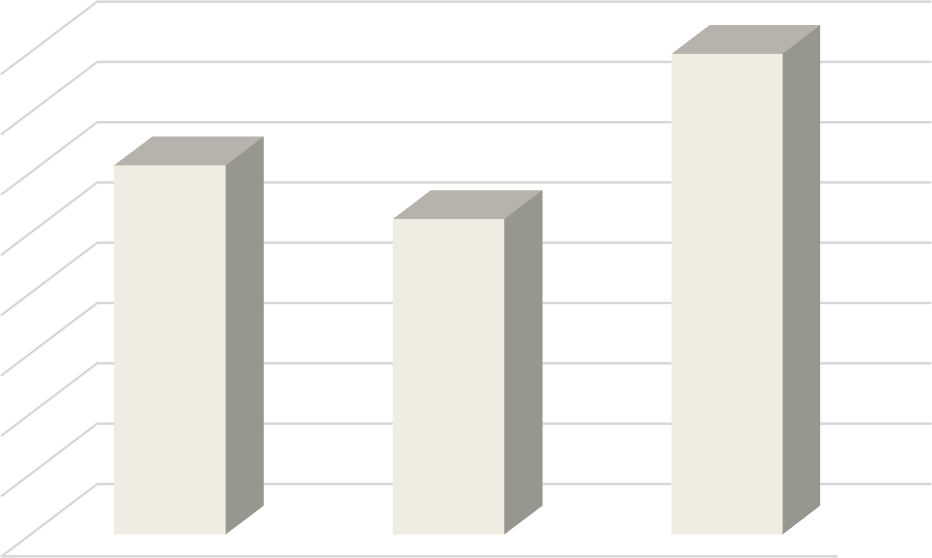 Рисунок 4.1 – Динамика потребления электроэнергии учреждением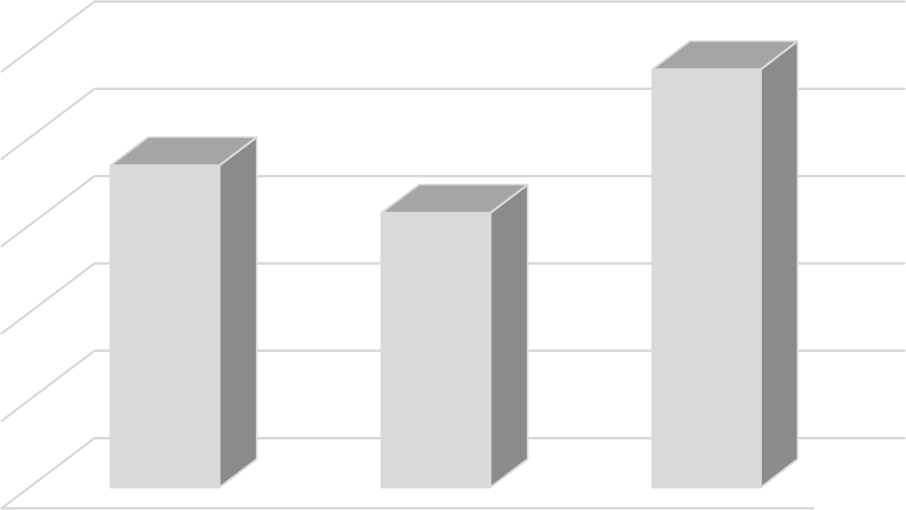 Рисунок 4.2 – Динамика затрат на потребление электроэнергииТаблица 4.2 – Потребление тепловой энергии учреждением за 2019 – 2021 гг.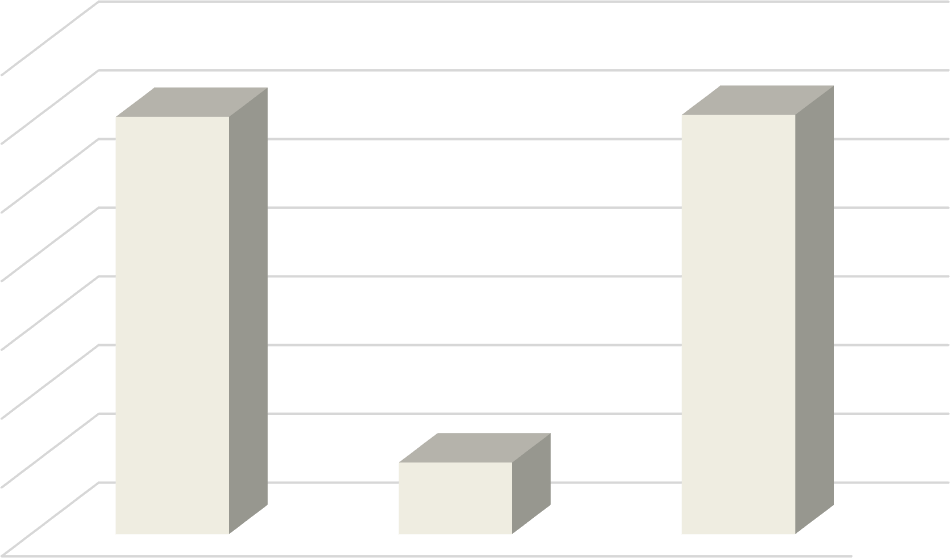 Рисунок 4.3 – Динамика потребления тепловой энергии учреждением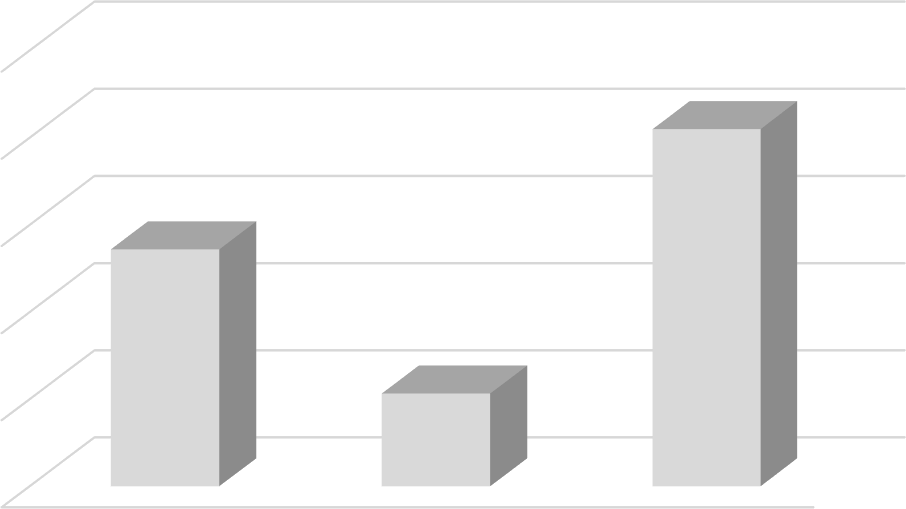 Рисунок 4.4 – Динамика затрат на потребление тепловой энергииТаблица 4.3 – Потребление дров учреждением за 2019 – 2021 гг.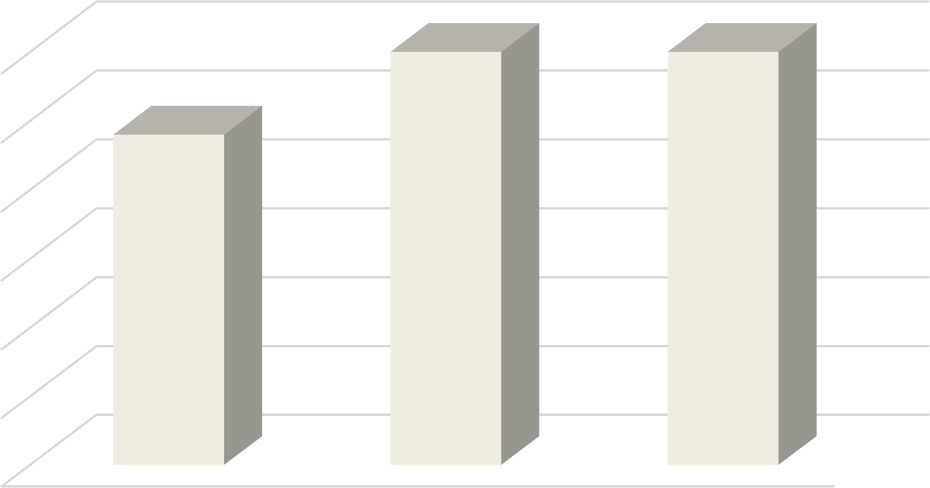 Рисунок 4.5 – Динамика потребления дров учреждением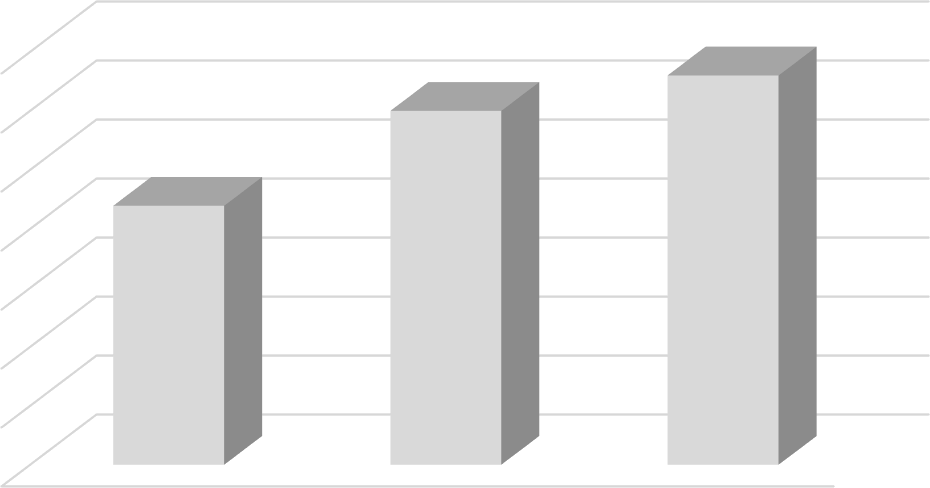 Рисунок 4.6 – Динамика затрат на потребление дровВ таблице 4.4 представлены сводные данные о затратах на потребляемые ресурсы за 2019 – 2021 гг.Таблица 4.4 – Затраты на потребляемы учреждением энергетические ресурсыНа рисунках 4.9 – 4.11 представлены данные по доле затрат на энергоресурсы и воду от общей платы за 2019 – 2021 гг., соответственно.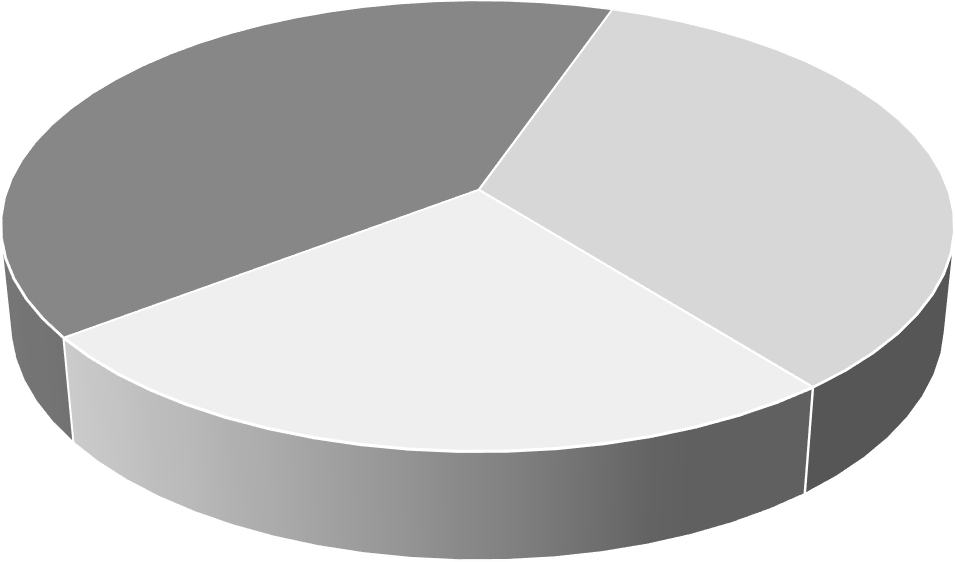 Рисунок 4.9 – Распределение затрат на приобретаемые ресурсы за 2019 г.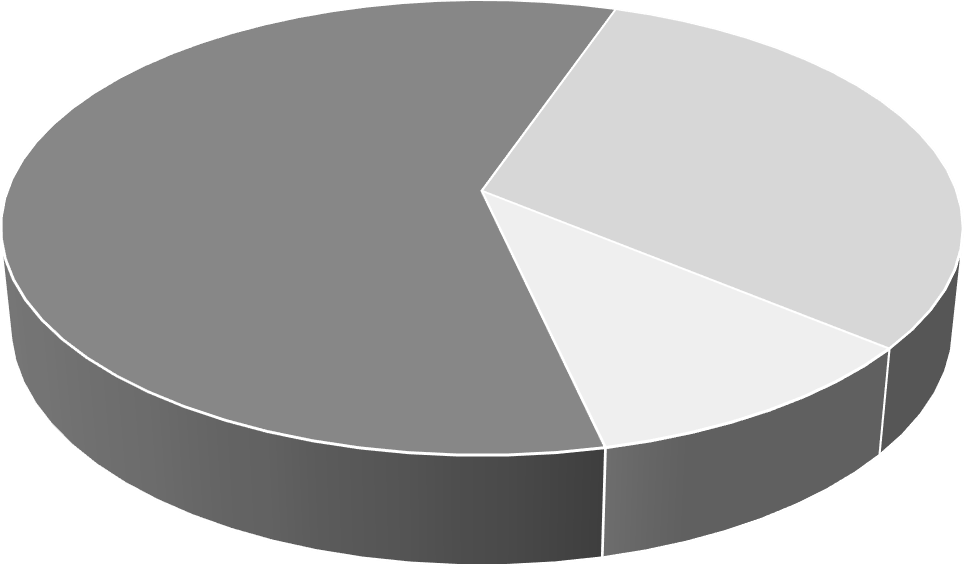 Рисунок 4.10 – Распределение затрат на приобретаемые ресурсы за 2020 г.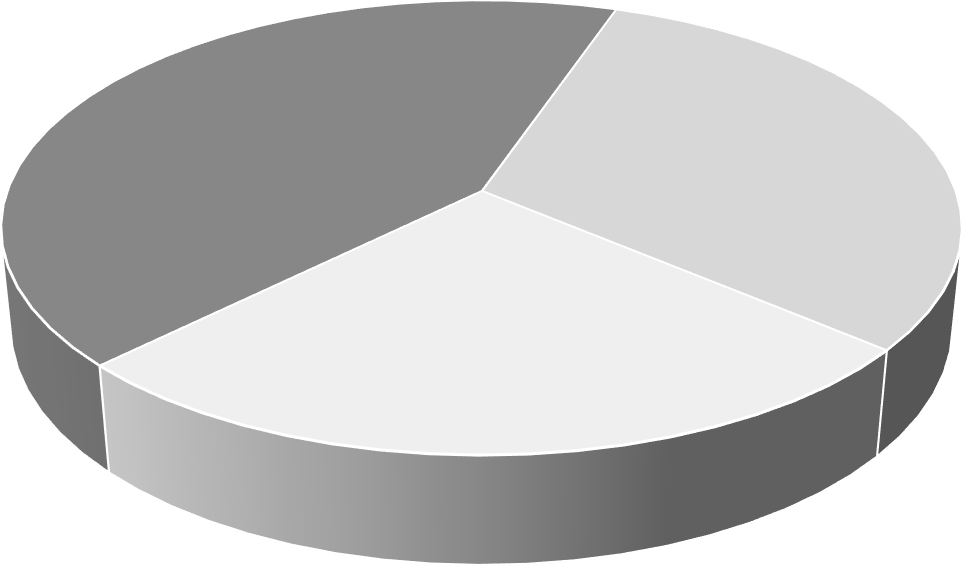 Рисунок 4.11 – Распределение затрат на приобретаемые ресурсы за 2021 г.Анализ оснащенности приборами учетаПеречень	объектов	учреждения	с	указанием	видов	потребления энергоресурсов и оснащенности приборами учета представлены в таблице 4.5.Таблица 4.5 - Показатели, отражающие исполнение требований по организации учета энергоресурсовАнализ фактических показателей энергоэффективностиДля оценки эффективности энергосберегающих мероприятий, рассматриваемых для внедрения в рамках программы энергосбережения, проводится расчет целевых показателей в области энергосбережения и повышения энергетической эффективности. Целевые показатели определяются с применением индикаторов, отражающих общую информацию об учреждении в части потребления энергоресурсов.В таблице 4.6 представлены данные о фактических индикаторах в 2019-2021 гг., необходимых для определения целевых показателей энергоэффективности.В таблице 4.7 приведены сведения о достижении фактических показателей в области энергосбережения.Таблица 4.6 – Индикаторы расчета целевых показателей программыТаблица 4.7 - Сведения о достижении фактических показателейАнализ осуществлённых мероприятия по энергосбережению и повышению энергетической эффективностиВ настоящее время в организации нет действующей согласованной программы в области энергосбережения и повышения энергетической эффективности. В последние годы мероприятия в основном внедрялись в рамках проведения ремонта и подготовки к отопительному периоду.Оценка потенциала энергосбереженияОснащение объектов учреждения осветительными устройствами с использованием светодиодовВ настоящее время на объектах Администрации Новогоренского сельского поселения на цели освещения используются следующие осветительные приборы:люминесцентные светильники с 2-мя лампами Т8 1200мм мощностью 36Вт каждая;компактные люминесцентные лампы;светодиодные осветительные приборы.Информация об установленных осветительных приборах представлена в таблице 4.8.Таблица 4.8 – Установленные осветительные приборыВ качестве энергосберегающего мероприятия предлагается замена компактных люминесцентных ламп и люминесцентных светильников на светодиодные:лампы КЛЛ-30 на светодиодные лампы Е27 мощностью 16 Вт;люминесцентные светильники 2*ЛБ-36 на светодиодные, мощностью40Вт.Светодиодные	светильники	характеризуются	рядом	преимуществ	–низким энергопотреблением, высоким сроком службы, низким коэффициентом пульсации, отсутствием специальных требований по утилизации и пр.В таблице 4.9 представлены данные по установленным осветительным приборам, подлежащим замене, и их потребление электроэнергии. В таблице4.10 – характеристики светодиодных приборов, предложенных для замены с близким световым потоком.Таблица 4.9 – Характеристики осветительных приборов, подлежащих заменеТаблица 4.10 – Характеристики светильников на заменуЭнергосберегающий эффект от замены осветительных приборов на светодиодные при этом составит в натуральном выражении 0,35 тыс. кВт*ч (0,12 т.у.т.).Реализацию мероприятия планируется выполнить в 2 этапа в 2022-2023гг. с полной заменой светильников. В таблице 4.11 представлены данные по плану замены приборов.Таблица 4.11 - План замены осветительных приборов в учрежденииВ таблице 4.12 представлены данные о экономии электрической энергии при реализации мероприятия с разбивкой по годам программы.Таблица 4.12 – Экономия электроэнергии при реализации мероприятияТариф на электроэнергию для Администрации Новогоренского сельского поселения на 2021 г. составляет 6,00 руб./кВт*ч. С учетом Прогноза роста цен на электрическую энергию (Письмо Минэкономразвития России от 03.10.2018№ 28438-АТ/ДОЗИ «О применении показателей прогноза социально- экономического развития Российской Федерации…») тарифы на 2023-2024 гг.принимаются равными (таблица 4.13):Таблица 4.13 - Прогнозные значения тарифа на электроэнергиюЭнергосберегающий эффект мероприятия в денежном выражении с учетом тарифов на электроэнергию на период действия программы представлен в таблице 4.14.Таблица 4.14 – Экономия в денежном выражении от реализации мероприятияЗатраты на покупку осветительных приборов определялись на основании обзора рынка. В таблице 4.15 представлена информация о ценах на светодиодные источники у различных поставщиков.Таблица 4.15 - Информация о стоимости светодиодных осветительных приборов*выбранные поставщики. При выборе осветительных приборов рассматривались производители среднего ценового диапазона. Указанные приборы и поставщики указаны в качестве примера.В таблице 4.16 представлены индексы потребительских цен, согласно Прогнозу Минэкономразвития России долгосрочного социально- экономического развития Российской Федерации на период до 2030 года.Таблица 4.16 – Индексы потребительских ценВ таблице 4.17 представлены затраты на реализацию мероприятия с разбивкой по этапам.Таблица 4.17 – Затраты на реализацию мероприятияОбщие затраты на покупку светильников составят 5,34 тыс. руб. Простой срок окупаемости мероприятия – 2,4 г.Уплотнение оконных и дверных проемовБольшое количество теплоты теряется через оконные проемы. Замена окон относится к высокозатратным мероприятиям, однако можно добиться экономии потребления дров на нужды отопления и за счёт утепления оконных и дверных проемов.Уплотняются наружные и внутренние прихлопы части оконных переплетов. При этом потери теплоты за счет уменьшения инфильтрации холодного воздуха, согласно МДК 1-01.2002, снижаются на 10-20 % от величины потерь через окна.Снижение избыточной инфильтрации при сохранении старых оконных и дверных блоков достигается за счет их заделки и уплотнения. Заделка между оконной рамой и стеной применяется к окнам и дверям во внешних стенах зданий. При заделке имеющееся пустое пространство между рамой и элементом конструкции заполняется полиуретановой пеной. При уплотнении оконных и дверных	блоков	используются	высококачественные	полые	силиконовые прокладки. Размеры прокладок зависят от зазора между створкой окна и рамой. Обычно необходимые размеры и профили колеблются от 5 до 10 мм в диаметре. Для достижения экономии потребления дров, необходимо сохранить тепло, уходящее через входную дверь. Двери можно и утеплить пеноплексом, пенополиуретаном или техноплексом. Необходимо изолировать щели между стеной и дверной коробкой с помощью монтажной пены. Для более плотного примыкания двери к дверным косякам рекомендуется использовать профильныеуплотнители: дверь часто приходится открывать и закрывать.Места повышенных потерь тепловой энергии оконных и дверных блоков определяются в результате визуального, тактильного, а также тепловизионного обследования объекта. Энергосберегающий эффект мероприятия в натуральном выражении определится количеством и размером щелей и неплотностей. В рамках программы потенциал энергосбережения рассматриваемого мероприятия принимается равным 1,5 % от потребления дров – 0,45 куб. м (0,12 т.у.т.).Тариф на дрова для Администрации Новогоренского сельского поселения на 2021 г. составляет 1100,00 руб./куб. м. С учетом Прогноза роста цен на тепловую энергию (Письмо Минэкономразвития России от 03.10.2018 № 28438-АТ/ДОЗИ «О применении показателей прогноза социально- экономического развития Российской Федерации…») тарифы на 2022-2024 гг. принимаются равными (таблица 4.18):Таблица 4.18 - Прогнозные значения тарифа на дроваЭнергосберегающий эффект мероприятия в денежном выражении с учетом тарифов на теплоэнергию при его реализации в 2024 году составит 0,56 тыс.руб.Затраты на мероприятие определяются стоимостью и затратами материала на объекте учреждения, а также при необходимости стоимостью тепловизионного обследования. Общие затраты на реализацию мероприятия составят 2,00 тыс. руб. Простой срок окупаемости –3,6 года.Проведение обучения ответственных за энергосбережение и повышение энергетической эффективностиДля эффективной реализации последующих энергосберегающих мероприятий   рекомендуется   провести   обучение   по   программе«энергосбережение и повышение энергетической эффективности» работников, ответственных за реализацию энергосберегающих мероприятий.По результатам проведенного обучения, проекты Программы энергосбережения дополнятся комплексом организационных и технических мероприятий, направленных на энергосбережение и повышение энергетической эффективности Администрации Новогоренского сельского поселения.В таблице 4.19 представлены примеры курсов повышения квалификации с указанием обучающей организаций, наименование курса и стоимости обучения.Таблица 4.19 – Примеры курсов повышения квалификацииЗатраты на прохождения курсов повышения квалификации на одного сотрудника принимаются равными 5,0 тысяч рублей. По данному мероприятию экономический эффект не рассчитывается.Целевые показатели учрежденияВыбор целевых показателей для Администрации Новогоренского сельского поселения определялся требованием следующих нормативных документов:Постановление Правительства РФ от 11.02.2021 № 161 "Об утверждении требований к региональным и муниципальным программам в области энергосбережения и повышения энергетической эффективности и о признании утратившими силу некоторых актов Правительства РФ и отдельных положений некоторых актов Правительства РФ".Приказ Министерства Энергетики РФ от 30.06.2014 № 399 «Об утверждении методики расчета значений целевых показателей в области энергосбережения и повышения энергетической эффективности, в том числе в сопоставимых условиях».Определение целевых показателей программы осуществлялось исходя из следующего:учреждение не осуществляет регулируемые виды деятельности;весь объем потребленной электроэнергии определяется на основании показаний приборов учета;учреждение не осуществляет собственную выработку электрической энергии (в т.ч. с использованием возобновляемых источников энергии);заключение энергосервисных контрактов в период действия программы энергосбережения не запланировано;основные затраты учреждения на приобретение ресурсов приходятся на тепловую и электрическую энергию.В таблице 4.20 представлены данные о фактических индикаторах в 2020- 2021 гг., необходимых для определения целевых показателей энергоэффективности, и плановые значения на 2022-2024 гг., изменение которых запланировано в результате реализации программы энергосбережения.В таблице 4.21 приведены сведения о достижении фактических и плановых показателях в области энергосбережения. изменение которых запланировано в результате реализации программы.Таблица 4.20 – Индикаторы расчета целевых показателей программыТаблица 4.21 - Сведения о достижении фактических и плановых показателяхОпределение перечня основных задач, которые необходимо решить учреждению для достижения целевых показателей в области энергосбережения и повышения энергической эффективностиДля достижения установленных целевых показателей в области энергосбережения требуется решить следующие основные задачи:- планирование целевых показателей в области энергосбережения и повышения энергетической эффективности;− планирование мероприятий в области энергосбережения и повышения энергетической эффективности;−	управление	проектами	реализации	мероприятий	в	области энергосбережения и повышения энергетической эффективности;− реализация правовых и административных мероприятий в области энергосбережения и повышения энергетической эффективности;− реализация технологических мероприятий в области энергосбережения и повышения энергетической эффективности;− обеспечение квалификации, компетенции и мотивации исполнителей в области энергосбережения и повышения энергетической эффективности;− обеспечение финансирования мероприятий в области энергосбережения и повышения энергетической эффективности;− информационное обеспечение в области энергосбережения и повышения энергетической эффективности.Рекомендации по системе информационного обеспечения в рамках программы энергосбережения учрежденияПредоставление информации в рамках реализации программы энергосбережения осуществляется в соответствии с требованиями к отчетности, установленными Приказом Министерства энергетики РФ № 398 от 30.06.2014 г. «Об утверждении требований к форме программ в области энергосбережения и повышения энергетической эффективности организаций с  участием  государства  и  муниципального  образования,  организаций,осуществляющих регулируемые виды деятельности, и отчетности о ходе их реализации». Отчетность формируется с начала действия программы по состоянию на 1 января года, следующего за отчётным. Информация о реализации программы содержит отчет о достижении значений целевых показателей программы и отчет о реализации мероприятий программы. В т.ч. указываются плановые и фактические объемы финансового обеспечения реализации мероприятий и экономии энергоресурсов, указываются причины отклонений.Руководителем технической службы, ответственным за разработку и реализацию программы энергосбережения, ежеквартально подготавливается информация по формам приложений № 4 и № 5 Приказа Минэнерго России № 398 от 30.06.2014 г. Отчетность подписывается руководителем финансово- экономической службы учреждения и утверждается руководителем учреждения.Система пропаганды в рамках реализации программы энергосбереженияОсновной целью пропаганды в рамках реализации программы энергосбережения является формирование и стимулирование позитивного общественного мнения о большой социальной значимости и экономической целесообразности процесса энергосбережения и повышения энергетической эффективности, а также обеспечение всех заинтересованных лиц информацией о возможных путях участия в этом процессе.Пропаганда энергосбережения должна быть направлена на две группы: сотрудников учреждения и посетителей.Для посетителей наиболее эффектной будет наглядная агитация в виде плакатов, в которой должна передаться основная мысль: экономия энергетических ресурсов должна быть как дома, так и в общественных местах– свет, когда не нужен нужно выключать, краны закрывать, тепло сохранять и т.д. Учреждение также должно информировать посетителей о проведении(проведенных) энергосберегающих мероприятий, проектов, программ в области энергосбережения и повышения энергетической эффективности на территории учреждения.От сотрудников учреждения в большей степени зависит возможность снижения потребления энергоресурсов. Для сотрудников рекомендуется оформить памятки по энергосбережению: не забудь выключить электрические приборы в конце рабочего дня; выключи свет, когда светло и т.д. На общих совещаниях персонала необходимо дополнительно привлекать внимание к вопросам энергосбережения, проводить разъяснительную и агитационную работу. Возможно также внедрение поощрений для ответственных за энергосбережение в учреждении при достижении высоких показателей экономии энергоресурсов.Механизм привлечения источников финансирования для целей энергосбережения и повышения энергетической эффективностиЭнергосервисный контракт основан на предоставлении специализированной энергосервисной компанией комплекса услуг и инвестиционных мероприятий по практическому энергосбережению с возмещением собственных расходов и получением финансовой прибыли из фактически достигаемой экономии энергозатрат.В рамках данного вида отношений учреждение - потребитель энергии не расходует свои средства на энергосбережение: основную часть риска берет на себя энергосервисная компания, которая реализует данный проект за свой счет. Энергосервисная компания заключает контракт, инвестирует свои средства и получает процент от полученной экономии.Возможные схемы работы энергосервисных компаний с учреждениями:− Привлечение энергосервисных компаний для проведения заранее определенных энергосберегающих мероприятий. Энергосервисная компания за свой счет реализует энергосберегающие мероприятия, полученная экономия целиком поступает на счет энергосервисной компании в качествевозмещения инвестиционных затрат. После достижения срока окупаемости проведенных энергосервисной компанией мероприятий контракт прекращает свое действие, а установленное энергосберегающее оборудование выкупается учреждением по оговоренной стоимости (либо передается безвозмездно).− Выявление потенциала экономии и участие в экономии. Энергосервисная компания за свой счет проводит энергетическое обследование, разрабатывает и реализует энергосберегающие мероприятия, полученная экономия делится между энергосервисной компанией и учреждением в заранее оговоренных пропорциях. Часть дополнительной экономии поступает в распоряжение учреждения сразу после реализации энергосберегающего мероприятия.− Профессиональное управление объектами недвижимости. Данная схема предполагает полное разделение ответственности за организацию производственного процесса и за состояние зданий учреждения. Энергосервисная компания осуществляет квалифицированную эксплуатацию зданий и поставку необходимых коммунальных услуг на основании долгосрочного контракта. Договоры на поставку коммунальных услуг с ресурсоснабжающими организациями энергосервисные компании заключают самостоятельно. Энергосервисная компания может заниматься не только оптимизацией режимов потребления ресурсов, но и улучшением состояния здания с целью сокращения нерациональных энергетических потерь. Энергосервисная компания в этой схеме заинтересована в кратчайшие сроки реализовать весь возможный перечень энергосберегающих мероприятий.Энергосервисный контракт несет в себе определенные риски, которые следует тщательно изучить до его заключения. К явным рискам, которые могут привести к срыву долгосрочного контракта относятся:− риски возникновения неплатежеспособности энергосервисной компании;− риски, связанные с ошибками в прогнозировании роста тарифов;−	риски,	связанные	с	неверными	сведениями,	полученными	по результатам энергетического обследования;− риск существенного изменения законодательства, регулирующего энергосервисные отношения;− риск выхода из строя оборудования в результате некорректной эксплуатации.Также	при	реализации	энергосервисных	контрактов	возникают следующие проблемы и сложности:− сложность разработки и согласования методик измерения и/или расчета энергосберегающего эффекта;−	сложность	отделения	эффекта	энергосберегающего	проекта	от внешних факторов;− сложность заключения многолетних контрактов;− объединение технических рисков с экономическими и финансовыми, что усложняет условия привлечения кредитных ресурсов;−	отсутствие	финансовых	и	страховых	продуктов,	разработанных специально под энергосервисный контракт.ЗаключениеРазработанная программа энергосбережения и повышения энергетической эффективности Администрации Новогоренского сельского поселения на период 2022 – 2024 гг. нацелена на повышение эффективности использования энергетических ресурсов при поддержании надежного функционирования всех энергосистем учреждения. При этом ожидается достижение снижения затрат на приобретаемые энергетические ресурсы.При разработке программы энергосбережения были решены следующие задачи:− получены объективные данные об объеме используемых энергетических ресурсов учреждением;− определены показатели энергетической эффективности;− определен потенциал энергосбережения и повышения энергетической эффективности;−	разработаны	энергосберегающие	мероприятия	и	проведена	их стоимостная оценка.В результате реализации программы энергосбережения планируется достижения следующих результатов (таблица 5.1):Таблица 5.1 – Планируемые результаты программы энергосбереженияПриложение № 1ПАСПОРТ ПРОЕКТА № 1Полное название проекта:Оснащение объектов учреждения осветительными устройствами с использованием светодиодовНаименование учреждения:Администрация Новогоренского сельского поселенияПочтовый адрес:636444, Томская область, Колпашевский район, д Новогорное, Береговая ул., д.42Руководитель проекта (ФИО, должность)Комарова Ирина Анатольевна, глава поселенияКонтактные сведенияТелефон: 8(38254)94136	Email: n-gorins@tomsk.gov.ruПояснительная записка к Паспорту проекта № 1 Цели и задачи проектаЦелями данного проекта является:снижение потребления электроэнергии;снижение расходов на оплату потребляемых ресурсов,повышение качества и надежности функционирования систем освещения;создание комфортных условий для сотрудников и посетителей учреждения.Задачей данного проекта является реализация энергосберегающего мероприятия по замене установленных осветительных приборов на светодиодные.Критерии достижения целейКритерием достижения целей является достижение целевых показателей, установленных настоящей программой – снижение потребление электрической энергии на 2022 г. 0,19 тыс.кВт*ч, на 2023г. на 0,16 тыс.кВт*ч, а также увеличение доли светодиодных источников света в освещении объектов учреждения от общего количества источников света до уровня 100 % к 2023 году.Расчет ожидаемых результатов экономии ресурсаВ настоящее время на объектах Администрации Новогоренского сельского поселения на цели освещения используются следующие осветительные приборы:люминесцентные светильники с 2-мя лампами Т8 1200мм мощностью 36Вт каждая;компактные люминесцентные лампы;светодиодные осветительные приборы.В качестве энергосберегающего мероприятия предлагается замена компактных люминесцентных ламп и люминесцентных светильников на светодиодные:лампы КЛЛ-30 на светодиодные лампы Е27 мощностью 16 Вт;люминесцентные светильники 2*ЛБ-36 на светодиодные, мощностью40Вт.В таблице 1.1 представлены результаты расчёта экономии электроэнергии.Таблица 1.1 – Результаты расчета экономии электроэнергииЭнергосберегающий эффект от замены осветительных приборов на светодиодные при этом составит в натуральном выражении 0,35 тыс. кВт*ч (0,12т.у.т.).Реализацию мероприятия планируется выполнить в 2 этапа в 2022-2023гг. с полной заменой ламп. В таблице 1.2 представлены данные по плану замены.Таблица 1.2 - План замены осветительных приборов в учрежденииЭнергосберегающий эффект мероприятия при его реализации в соответствии с планом в денежном выражении составит 2,20 тыс.руб.Срок окупаемости проекта (мес.):Общие затраты на покупку светильников составят 5,34 тыс. руб. Простой срок окупаемости мероприятия – 2,4 г.Бюджет проектаВ таблице 1.3 представлены данные о финансировании проекта.Таблица 1.3 – Данные о финансировании проектаРиски проектаВ таблице 1.4 приведены возможные риски проекта и мероприятия по их управлению.Таблица 1.4 – Риски проектаПАСПОРТ ПРОЕКТА № 2Полное название проекта:Уплотнение оконных и дверных проемовНаименование учреждения:Администрация Новогоренского сельского поселенияПочтовый адрес:636444, Томская область, Колпашевский район, д Новогорное, Береговая ул., д.42Руководитель проекта (ФИО, должность)Комарова Ирина Анатольевна, глава поселенияКонтактные сведенияТелефон: 8(38254)94136	Email: n-gorins@tomsk.gov.ruПояснительная записка к Паспорту проекта № 3 Цели и задачи проектаЦелями данного проекта является:снижение потребления дров на нужды отопления;снижение расходов на оплату потребляемых ресурсов,создание комфортных условий для сотрудников и посетителей учреждения.Задачей	данного	проекта	является	реализация	энергосберегающего мероприятия по уплотнению оконных и дверных проемов.Критерии достижения целейКритерием достижения целей является достижение целевых показателей, установленных настоящей программой – снижение потребление дров на нужды отопления на 2024 год на 0,45 куб.мРасчет ожидаемых результатов экономии ресурсаБольшое количество теплоты теряется через оконные проемы. Замена окон относится к высокозатратным мероприятиям, однако можно добиться экономии потребления дрова на нужды отопления и за счёт утепления оконных и дверных проемов.Уплотняются наружные и внутренние прихлопы части оконных переплетов. При этом потери теплоты за счет уменьшения инфильтрации холодного воздуха, согласно МДК 1-01.2002, снижаются на 10-20 % от величины потерь через окна.Снижение избыточной инфильтрации при сохранении старых оконных и дверных блоков достигается за счет их заделки и уплотнения. Заделка между оконной рамой и стеной применяется к окнам и дверям во внешних стенах зданий. При заделке имеющееся пустое пространство между рамой и элементом конструкции заполняется полиуретановой пеной. При уплотнении оконных и дверных	блоков	используются	высококачественные	полые	силиконовые прокладки. Размеры прокладок зависят от зазора между створкой окна и рамой. Обычно необходимые размеры и профили колеблются от 5 до 10 мм в диаметре.Для достижения экономии дров, необходимо сохранить тепло, уходящее через входную дверь. Двери можно и утеплить пеноплексом, пенополиуретаном или техноплексом. Необходимо изолировать щели между стеной и дверной коробкой с помощью монтажной пены. Для более плотного примыкания двери к дверным косякам рекомендуется использовать профильные уплотнители: дверь часто приходится открывать и закрывать. При технической возможности следует установить вторую дверь, создав тем самым теплоизолирующий тамбур.Энергосберегающий	эффект	мероприятия	в	натуральном	выражении составляет 0,45 куб. м (0,12 т.у.т.).Энергосберегающий эффект мероприятия при его реализации в 2024 г. в денежном выражении составит 0,56 тыс.руб.Срок окупаемости проекта (мес.):Общие затраты на реализацию мероприятия составят 2,00 тыс. руб.Простой срок окупаемости – 3,6 г.Бюджет проектаВ таблице 2.1 представлены данные о финансировании проекта.Таблица 2.1 – Данные о финансировании проектаРиски проектаВ таблице 2.2 приведены возможные риски проекта и мероприятия по их управлению.Таблица 2.2 – Риски проектаПАСПОРТ ПРОЕКТА № 3Полное название проекта:Проведение обучения ответственных за энергосбережение и повышение энергетической эффективностиНаименование учреждения:Администрация Новогоренского сельского поселенияПочтовый адрес:636444, Томская область, Колпашевский район, д Новогорное, Береговая ул., д.42Руководитель проекта (ФИО, должность)Комарова Ирина Анатольевна, глава поселенияКонтактные сведенияТелефон: 8(38254)94136	Email: n-gorins@tomsk.gov.ruПояснительная записка к Паспорту проекта № 3 Цели и задачи проектаЦелями данного проекта является:обучение сотрудников для дальнейшей оценки эффективности использования топливно-энергетических ресурсов в учреждении;разработка эффективных мер повышения энергетической эффективности учреждения.Задачей данного проекта является реализация энергосберегающего мероприятия по прохождению обучения ответственного за энергосбережение и повышение энергетической эффективности.Критерии достижения целейКритерием достижения целей является прохождение обучение по программе «энергосбережение и повышение энергетической эффективности» 1 сотрудника, ответственного за реализацию энергосберегающих мероприятий.Расчет ожидаемых результатов экономии ресурсаДля эффективной реализации последующих энергосберегающих мероприятий   рекомендуется   провести   обучение   по   программе«энергосбережение и повышение энергетической эффективности» сотрудников, ответственных за реализацию энергосберегающих мероприятий.По результатам проведенного обучения проекты Программы энергосбережения дополнятся комплексом организационных и технических мероприятий, направленных на энергосбережение и повышение энергетической эффективности Администрации Новогоренского сельского поселения .По данному мероприятию экономический эффект не рассчитывается.Срок окупаемости проекта (мес.):По данному мероприятию срок окупаемости проекта не рассчитывается.Бюджет проектаВ таблице 3.1 представлены данные о финансировании проекта.Таблица 3.1 – Данные о финансировании проектаРиски проектаВ таблице 3.2 приведены возможные риски проекта и мероприятия по их управлению.Таблица 3.2 – Риски проектаПриложение № 2Перечень мероприятий программы энергосбережения и повышения энергетической эффективностиУТВЕРЖДАЮ:ГлаваАдминистрации Новогоренского сельского поселения_______________И. А. Комарова«___»_________________ 2022 г.м.п.Наименование ПрограммыПрограмма энергосбережения и повышения энергетической эффективности Администрации Новогоренского сельского поселения на период 2022 – 2024г.г.Основание разработки ПрограммыФедеральный закон от 23.11.2009 г. № 261-ФЗ «Об энергосбережении и повышении энергетической эффективности и о внесении изменений в отдельные законодательные акты Российской Федерации».Постановление Правительства РФ от 11.02.2021 № 161 "Об утверждении требований к региональным и муниципальным программам в области энергосбережения и повышения энергетической эффективности и о признании утратившими силу некоторых актов Правительства РФ и отдельных положений некоторых актов Правительства РФ".Приказ Министерства энергетики РФ от 30.06.2014 г. № 398 «Об утверждении требований к форме программ в области энергосбережения и повышения энергетической эффективности организаций с участием государства и муниципального образования, организаций, осуществляющих регулируемые виды деятельности, и отчетности о ходе их реализации».Приказ Министерства энергетики РФ от 30.06.2014 г. № 399 «Об утверждении методики расчета значений целевых показателей в области энергосбережения и повышения энергетической эффективности, в том числе в сопоставимых условиях».Разработчики ПрограммыООО «МЭК», Администрация Новогоренского сельского поселенияОсновные исполнители мероприятийПрограммыАдминистрация Новогоренского сельского поселенияСроки и этапы реализации ПрограммыВыполнение проектов осуществляется в период с 01.01.2022 г. по 31.12.2024 г. без разделения на этапыЦели ПрограммыСнижение затрат на оплату потребляемых энергоресурсов;Повышение эффективности использования энергетических ресурсов учреждением;Обеспечение	надежного	функционирования	предприятия	с минимальными затратами энергии и ресурсов.Основные задачи ПрограммыПолучение объективных данных об объеме используемых энергетических ресурсов;Определение показателей энергетической эффективности;Определение потенциала энергосбережения и повышения энергетической эффективности;Разработка перечня типовых, общедоступных мероприятий по энергосбережению и повышению энергетической эффективности и проведение их стоимостной оценки;Реализация разработанных энергосберегающих мероприятий.Основные мероприятия ПрограммыОснащение	объектов	учреждения	осветительными	устройствами	с использованием светодиодов;Уплотнение оконных и дверных проемов;Проведение обучения ответственных за энергосбережение и повышение энергетической эффективности.Финансовое обеспечение ПрограммыОбщий объем финансирования в период 2022 – 2024 гг. – 12,34 тыс. руб., в т.ч. по годам реализации:тыс. руб.Общий объем финансирования в период 2022 – 2024 гг. – 12,34 тыс. руб., в т.ч. по годам реализации:тыс. руб.Общий объем финансирования в период 2022 – 2024 гг. – 12,34 тыс. руб., в т.ч. по годам реализации:тыс. руб.Общий объем финансирования в период 2022 – 2024 гг. – 12,34 тыс. руб., в т.ч. по годам реализации:тыс. руб.Общий объем финансирования в период 2022 – 2024 гг. – 12,34 тыс. руб., в т.ч. по годам реализации:тыс. руб.Общий объем финансирования в период 2022 – 2024 гг. – 12,34 тыс. руб., в т.ч. по годам реализации:тыс. руб.Общий объем финансирования в период 2022 – 2024 гг. – 12,34 тыс. руб., в т.ч. по годам реализации:тыс. руб.Общий объем финансирования в период 2022 – 2024 гг. – 12,34 тыс. руб., в т.ч. по годам реализации:тыс. руб.Общий объем финансирования в период 2022 – 2024 гг. – 12,34 тыс. руб., в т.ч. по годам реализации:тыс. руб.Общий объем финансирования в период 2022 – 2024 гг. – 12,34 тыс. руб., в т.ч. по годам реализации:тыс. руб.Общий объем финансирования в период 2022 – 2024 гг. – 12,34 тыс. руб., в т.ч. по годам реализации:тыс. руб.Общий объем финансирования в период 2022 – 2024 гг. – 12,34 тыс. руб., в т.ч. по годам реализации:тыс. руб.Финансовое обеспечение ПрограммыИсточники финансированияИсточники финансирования202220222023202320242024ВсегоВсегоФинансовое обеспечение ПрограммыСредства бюджетаСредства бюджета4,184,181,161,167,007,0012,3412,34Финансовое обеспечение ПрограммыВнебюджетные средстваВнебюджетные средства--------Финансовое обеспечение ПрограммыИтогоИтого4,184,181,161,167,007,0012,3412,34Ожидаемый суммарный экономический эффект от реализации мероприятийОжидаемый суммарный экономический эффект от реализации мероприятийОжидаемый суммарный экономический эффект от реализации мероприятийОжидаемый суммарный экономический эффект от реализации мероприятийОжидаемый суммарный экономический эффект от реализации мероприятийОжидаемый суммарный экономический эффект от реализации мероприятийОжидаемый суммарный экономический эффект от реализации мероприятийОжидаемый суммарный экономический эффект от реализации мероприятийОжидаемый суммарный экономический эффект от реализации мероприятийОжидаемый суммарный экономический эффект от реализации мероприятийОжидаемый суммарный экономический эффект от реализации мероприятийОжидаемый суммарный экономический эффект от реализации мероприятийПрограммы энергосбережения за период с 2022 по 2024 гг. составит 2,75 тыс. руб.Программы энергосбережения за период с 2022 по 2024 гг. составит 2,75 тыс. руб.Программы энергосбережения за период с 2022 по 2024 гг. составит 2,75 тыс. руб.Программы энергосбережения за период с 2022 по 2024 гг. составит 2,75 тыс. руб.Программы энергосбережения за период с 2022 по 2024 гг. составит 2,75 тыс. руб.Программы энергосбережения за период с 2022 по 2024 гг. составит 2,75 тыс. руб.Программы энергосбережения за период с 2022 по 2024 гг. составит 2,75 тыс. руб.Программы энергосбережения за период с 2022 по 2024 гг. составит 2,75 тыс. руб.Программы энергосбережения за период с 2022 по 2024 гг. составит 2,75 тыс. руб.Программы энергосбережения за период с 2022 по 2024 гг. составит 2,75 тыс. руб.Программы энергосбережения за период с 2022 по 2024 гг. составит 2,75 тыс. руб.Программы энергосбережения за период с 2022 по 2024 гг. составит 2,75 тыс. руб.№ п/пПоказательПоказательЕд. изм.Ед. изм.Целевые значения показателя по годамЦелевые значения показателя по годамЦелевые значения показателя по годамЦелевые значения показателя по годамЦелевые значения показателя по годам№ п/пПоказательПоказательЕд. изм.Ед. изм.202220222023202320241Общие целевые показателиОбщие целевые показателиОбщие целевые показателиОбщие целевые показателиОбщие целевые показателиОбщие целевые показателиОбщие целевые показателиОбщие целевые показателиОбщие целевые показатели1.1Экономия электрической энергииЭкономия электрической энергиитыс. кВт∙чтыс. кВт∙ч0,1870,1870,1640,164-1.2Экономия тепловой энергииЭкономия тепловой энергиитыс. Гкалтыс. Гкал-----1.3Экономия холодной водыЭкономия холодной водытыс. куб. мтыс. куб. м-----1.4Экономия горячей водыЭкономия горячей водытыс. куб. мтыс. куб. м-----1.5Экономия дровЭкономия дровкуб. мкуб. м----0,452Удельные целевые показателиУдельные целевые показателиУдельные целевые показателиУдельные целевые показателиУдельные целевые показателиУдельные целевые показателиУдельные целевые показателиУдельные целевые показателиУдельные целевые показателиДоля объема электрической энергии, расчёты заДоля объема электрической энергии, расчёты за2.1которую осуществляются с использованиемприборов учета в общем объеме электрическойкоторую осуществляются с использованиемприборов учета в общем объеме электрической%%100100100100100энергии, потребляемой учреждениемэнергии, потребляемой учреждениемДоля объема тепловой энергии, расчёты заДоля объема тепловой энергии, расчёты за2.2которую осуществляются с использованиемприборов учета в общем объеме тепловой энергии,которую осуществляются с использованиемприборов учета в общем объеме тепловой энергии,%%00000потребляемой учреждениемпотребляемой учреждениемДоля объема холодной воды, расчёты за которуюДоля объема холодной воды, расчёты за которуюОжидаемые результаты реализации Программы2.3осуществляются с использованием приборов учетав общем объеме холодной воды, потребляемой учреждениемосуществляются с использованием приборов учетав общем объеме холодной воды, потребляемой учреждением%%-----Ожидаемые результаты реализации Программы2.4Доля объема горячей воды, расчёты за которую осуществляются с использованием приборов учетав общем объеме горячей воды, потребляемойДоля объема горячей воды, расчёты за которую осуществляются с использованием приборов учетав общем объеме горячей воды, потребляемой%%-----учреждениемучреждениемДоля объема природного газа, расчёты за которыйДоля объема природного газа, расчёты за который2.5осуществляются с использованием приборов учетав общем объеме природного газа, потребляемогоосуществляются с использованием приборов учетав общем объеме природного газа, потребляемого%%-----учреждениемучреждением2.6Удельный расход электрической энергии наснабжение учреждения (в расчете на 1 кв. метр общей площади)Удельный расход электрической энергии наснабжение учреждения (в расчете на 1 кв. метр общей площади)тыс. кВт∙ч/ тыс. кв. мтыс. кВт∙ч/ тыс. кв. м21,10121,10120,19220,19220,1922.7Удельный расход тепловой энергии на снабжение учреждения (в расчете на 1 кв. метр отапливаемойплощади)Удельный расход тепловой энергии на снабжение учреждения (в расчете на 1 кв. метр отапливаемойплощади)тыс. Гкал/ тыс. кв. мтыс. Гкал/ тыс. кв. м0,3390,3390,3390,3390,3392.8Удельный расход холодной воды на снабжениеУдельный расход холодной воды на снабжениетыс. куб. м/тыс. куб. м/-----2.8учреждения (в расчете на 1 человека)учреждения (в расчете на 1 человека)чел.чел.-----2.9Удельный расход горячей воды на снабжениеУдельный расход горячей воды на снабжениетыс. куб. м/тыс. куб. м/-----2.9учреждения (в расчете на 1 человека)учреждения (в расчете на 1 человека)чел.чел.-----2.10Удельный расход дров на снабжение учрежденияУдельный расход дров на снабжение учреждениякуб. м/ чел.куб. м/ чел.3,7503,7503,7503,7503,6942.10(в расчете на 1 человека)(в расчете на 1 человека)куб. м/ чел.куб. м/ чел.3,7503,7503,7503,7503,694Доля светодиодных источников света в освещенииДоля светодиодных источников света в освещении2.11объектов учреждения от общего количестваобъектов учреждения от общего количества%%7575100100100источников света в указанных объектахисточников света в указанных объектахДоля объектов учреждения, оснащенныхДоля объектов учреждения, оснащенных2.12индивидуальными тепловыми пунктами савтоматическим регулированием температурыиндивидуальными тепловыми пунктами савтоматическим регулированием температуры%%00000теплоносителя, об общего количество объектовтеплоносителя, об общего количество объектовСистемаорганизацииуправления иВ	соответствии	с	организационнойВ	соответствии	с	организационнойВ	соответствии	с	организационнойВ	соответствии	с	организационнойструктуройструктуройструктуройАдминистрацииАдминистрацииАдминистрацииАдминистрацииАдминистрацииконтроля зареализациейНовогоренского сельского поселенияНовогоренского сельского поселенияНовогоренского сельского поселенияНовогоренского сельского поселенияПрограммыТермин и/или обозначениеОписаниеЭнергетический объект, энергообъект (ЭО)Любое сооружение или группа сооружений, предназначенные для производства, транспорта, распределения и/или преобразования энергии, а также ее использования с целью производств продукции или выполнения услуг.Обособленный энергообъект (ОЭО)Любой из энергообъектов, представляющий из себя отдельно стоящее административное или жилое здание, сооружение, предназначенные для потребления, распределения или преобразования энергии, а также ее использования для прочих целей.Встроенный или пристроенный энергообъект (ВПО)Любой из энергообъектов, не являющей отдельно стоящим административным или жилым зданием, представляющий собой часть отдельно стоящего здания (встроенную в здание или пристроенную  к  нему)  предназначенную  для  потребления,распределения и/или преобразования энергии, а также ее использования для прочих целей.Энергетический ресурс (энергоресурс)Носитель энергии, энергия которого используется (или может быть использована) при осуществлении хозяйственной и иной деятельности, а также вид энергии.Энергопотребление (ресурсопотребление)Физическая величина, отражающая в натуральном или денежном выражении, а также в условных единицах, количество потребляемого хозяйственным субъектом (учреждением) или объектом энергоресурса (ресурса) определенного качества.Эффективное использование энергетических ресурсов (ресурсов)Достижение экономически оправданной эффективности использования ресурсов при существующем уровне развития техники и технологий, соблюдении требований к охране окружающей природной среды и сохранении качества результатаот использования ресурсов при осуществлении хозяйственной или иной деятельностиЭнергосбережениеРеализация правовых, организационных, научных, производственных, технических и экономических мер, направленных на эффективное использование энергетических ресурсов и на вовлечение в хозяйственный оборот возобновляемых источников энергии.Показатели энергетической эффективности(энергоэффективности)Характеристики или параметры, отражающие отношение полезного эффекта от использования энергетических ресурсов к затратам на потребление энергетических ресурсов, произведенным в целях получения такого эффекта, применительно к продукции, технологическому	процессу,	юридическому	лицу, территориальному  или  государственному  органу  власти  илиРоссийской Федерации в целом.Термин и/илиобозначениеОписаниеЦелевые показатели (ЦП)Показатели абсолютной или удельной величины потребления или потери энергетических ресурсов для продукции любого назначения, устанавливаемые для региональных и муниципальных программ	энергосбережения,	предусмотренные законодательством, а именно:Постановление Правительства Российской Федерации от 11.02.2021 № 161 "Об утверждении требований к региональным и муниципальным программам в области энергосбережения и повышения энергетической эффективности и о признании утратившими силу некоторых актов Правительства Российской Федерации и отдельных положений некоторых актов Правительства Российской Федерации".Приказ Министерства Энергетики РФ от 30.06.2014 № 399«Об утверждении методики расчета значений целевых показателей в  области  энергосбережения  и  повышения  энергетическойэффективности, в том числе в сопоставимых условиях».Энергосервисный договор (контракт) (ЭСК)Договор (контракт), предметом которого является осуществление исполнителем действий, направленных на энергосбережение и повышение   энергетической   эффективности   использованияэнергетических ресурсов заказчиком.Энергосервисная компанияЮридическое лицо, оказывающее услуги и (или) выполняющее работы на основании договоров по реализации энергосберегающих проектов.Энергетическое обследованиеСбор и обработка информации об использовании энергетических ресурсов в целях получения достоверной информации об объеме используемых энергетических ресурсов, о показателях энергетической эффективности, выявления возможностей энергосбережения и повышения энергетической эффективности сотражением полученных результатов в энергетическом паспорте.Энергетический паспортДокумент, отражающий баланс потребления энергетических ресурсов, показатели эффективности их использования в процессе хозяйственной    деятельности    учреждения,    потенциалэнергосбережения, а также сведения об энергосберегающих мероприятиях.Регулируемые виды деятельностиВиды деятельности, осуществляемые субъектами естественных монополий, учреждениями коммунального комплекса, учреждениями, осуществляющими горячее водоснабжение, холодное водоснабжение и (или) водоотведение, в отношениикоторых в соответствии с законодательством Российской Федерации осуществляется регулирование цен (тарифов).Экономия энергоресурсовСравнительное в сопоставлении с базовым, эталонным значением сокращение потребления энергетических ресурсов на производство продукции, выполнение работ и оказание услуг установленного качества без нарушения экологических и других ограничений всоответствии с требованиями общества.ИПЦИндекс потребительских цент.у.тТонна условного топливаЕдиница измеренияПотребление электроэнергииПотребление электроэнергииПотребление электроэнергииЕдиница измерения2019 г.2020 г.2021 г.тыс. кВт*ч3,0602,6153,985т.у.т.1,050,901,37тыс. руб.18,4115,6923,91Единица измеренияПотребление тепловой энергииПотребление тепловой энергииПотребление тепловой энергииЕдиница измерения2019 г.2020 г.2021 г.Гкал60,70010,40061,000т.у.т.9,021,559,07тыс. руб.13,605,3320,50Единица измеренияПотребление дровПотребление дровПотребление дровЕдиница измерения2019 г.2020 г.2021 г.куб. м.243030т.у.т.6,387,987,98тыс. руб.21,9630,0033,00Вид потребляемого ресурсаЗатраты на потребляемые ресурсы, тыс. руб.Затраты на потребляемые ресурсы, тыс. руб.Затраты на потребляемые ресурсы, тыс. руб.Вид потребляемого ресурса2019 г.2020 г.2021 г.Электроэнергия18,4115,6923,91Теплоэнергия13,605,3320,50Дрова21,9630,0033,00Всего53,9751,0277,41Наименование объекта,фактический адресОтдельно стоящее (да/нет)Электрическая энергияЭлектрическая энергияЭлектрическая энергияЭлектрическая энергияТепловая энергияТепловая энергияТепловая энергияТепловая энергияХолодная водыХолодная водыХолодная водыХолодная водыГорячая водаГорячая водаГорячая водаГорячая водаПриродный газПриродный газПриродный газПриродный газНаименование объекта,фактический адресОтдельно стоящее (да/нет)Потребление ресурса (да/нет)Количество приборов учета (ПУ)Количество приборов учета (ПУ)Количество приборов учета (ПУ)Потребление ресурса (да/нет)Количество приборов учета (ПУ)Количество приборов учета (ПУ)Количество приборов учета (ПУ)Потребление ресурса (да/нет)Количество приборов учета (ПУ)Количество приборов учета (ПУ)Количество приборов учета (ПУ)Потребление ресурса (да/нет)Количество приборов учета (ПУ)Количество приборов учета (ПУ)Количество приборов учета (ПУ)Потребление ресурса (да/нет)Количество приборов учета (ПУ)Количество приборов учета (ПУ)Количество приборов учета (ПУ)Наименование объекта,фактический адресОтдельно стоящее (да/нет)Потребление ресурса (да/нет)Количество коммерческих ПУКоличество технических ПУЗапланировано к установке в 2022-2024 ггПотребление ресурса (да/нет)Количество коммерческих ПУКоличество технических ПУЗапланировано к установке в 2022-2024 ггПотребление ресурса (да/нет)Количество коммерческих ПУКоличество технических ПУЗапланировано к установке в 2022-2024 ггПотребление ресурса (да/нет)Количество коммерческих ПУКоличество технических ПУЗапланировано к установке в 2022-2024 ггПотребление ресурса (да/нет)Количество коммерческих ПУКоличество технических ПУЗапланировано к установке в 2022-2024 ггАдминистрация Новогоренского поселения, Томская область,Колпашевский район, д.Новогорное, ул. Береговая д.42ДаДа1--Нет---Нет---Нет---Нет---Администрация Новогоренского поселения, Томская область,Колпашевский район, д.Новогорное, пер. Клубный 1/1ДаДа1--Да---Нет---Нет---Нет---№ п/пИндикаторы расчетаЕдиница измеренияГодыГодыГоды№ п/пИндикаторы расчетаЕдиница измерения2019202020211Объем потребления электрической энергиитыс. кВт∙ч3,0602,6153,9852Объем потребления электрической энергии, расчет за которуюосуществляется с использованием приборов учетатыс. кВт∙ч3,0602,6153,9853Объем потребления тепловой энергиитыс. Гкал0,0610,0100,0614Объем потребления тепловой энергии,расчет за которую осуществляется с использованием приборов учетатыс. Гкал---5Потребление холодной водытыс. куб. м---6Объем потребления холодной воды,расчет за которую осуществляется с использованием приборов учетатыс. куб. м---7Потребление горячей водытыс. куб. м---8Объем потребления горячей воды, расчет за которую осуществляется сиспользованием приборов учетатыс. куб. м---9Потребление дровкуб. м24,00030,00030,00010Объем потребления природного газа, расчет за который осуществляется сиспользованием приборов учетакуб. м---11Общая площадь зданийтыс. кв. м0,1800,1800,18012Отапливаемая общая площадьтыс. кв. м0,1800,1800,18013Количество работниковчел.88814Количество посетителейчел.41045047015Общее количество светильников в зданиях, сооружениях и помещенияхучрежденияшт.16161616Количество светодиодныхсветильников в зданиях, сооружениях и помещениях учрежденияшт.10101017Общее количество отдельно стоящих зданий и сооружений учреждения,потребляющих тепловую энергиюшт.22218Количество отдельно стоящих зданий и сооружений учреждения, оснащенных индивидуальными тепловыми пунктами с автоматическим регулированиемтемпературы теплоносителяшт.000№ п/пНаименованиеЕдиница измеренияФакт. значения показателейФакт. значения показателейФакт. значения показателей№ п/пНаименованиеЕдиница измерения2019202020211Общие целевые показателиОбщие целевые показателиОбщие целевые показателиОбщие целевые показателиОбщие целевые показатели1.1Экономия электрической энергиитыс. кВт∙ч---1.2Экономия тепловой энергиитыс.Гкал---1.3Экономия холодной водытыс. куб. м---1.4Экономия горячей водытыс. куб. м---1.5Экономия дровкуб. м---2Удельные целевые показателиУдельные целевые показателиУдельные целевые показателиУдельные целевые показателиУдельные целевые показатели2.1Доля объема электрической энергии, расчёты за которую осуществляются сиспользованием приборов учета в общем объеме электрической энергии,потребляемой учреждением%1001001002.2Доля объема тепловой энергии, расчёты за которую осуществляются с использованием приборов учета в общем объеме тепловой энергии, потребляемой учреждением%0002.3Доля объема холодной воды, расчёты за которую осуществляются с использованием приборов учета в общем объеме холодной воды, потребляемой учреждением%---2.4Доля объема горячей воды, расчёты за которую осуществляются с использованием приборов учета в общем объеме горячей воды, потребляемой учреждением%---2.5Доля объема природного газа, расчёты за который осуществляются с использованием приборов учета в общем объеме природного газа, потребляемого учреждением%---2.6Удельный расход электрической энергии на снабжение учреждения (в расчете на 1 кв. метр общей площади)тыс. кВт∙ч/ тыс. кв. м17,00014,52822,1392.7Удельный расход тепловой энергии на снабжение учреждения (в расчете на 1 кв.метр отапливаемой площади)тыс. Гкал/ тыс. кв. м0,3390,0560,3392.8Удельный расход холодной воды на снабжение учреждения (в расчете на 1человека)тыс. куб. м/ чел.---2.9Удельный расход горячей воды наснабжение учреждения (в расчете на 1 человека)тыс. куб. м/ чел.---2.10Удельный расход дров на снабжение учреждения (в расчете на 1 человека)куб. м/ чел.3,0003,7503,7502.11Доля светодиодных источников света в освещении объектов учреждения от общего количества источников света в указанныхобъектах%6363632.12Доля объектов учреждения, оснащенных индивидуальными тепловыми пунктами с автоматическим регулированиемтемпературы теплоносителя, об общего количество объектов%000Объект учрежденияКоличество осветительных приборовКоличество осветительных приборовКоличество осветительных приборовОбъект учреждения2*ЛБ-36КЛЛ-30LEDАдминистрация Новогоренского поселения, Томская область, Колпашевский район, д. Новогорное, ул. Береговая д.420010Администрация Новогоренского поселения, Томская область,Колпашевский район, д. Новогорное, пер. Клубный 1/1240ВСЕГО2410ОбъектКоличество осветительных приборовКоличество осветительных приборовВремя работы в сутки,чПотребление эл/эн, кВт*чОбъект2*ЛБ-36КЛЛ-30Время работы в сутки,чПотребление эл/эн, кВт*чАдминистрация Новогоренского поселения, Томская область, Колпашевский район, д.Новогорное, пер. Клубный 1/1248771ОбъектКоличество осветительных приборовКоличество осветительных приборовВремя работы в сутки, чПотребление эл/эн, кВт*чОбъектМакси 40W- 5000LmGauss A60 16W E273000KВремя работы в сутки, чПотребление эл/эн, кВт*чАдминистрация Новогоренского поселения, Томская область, Колпашевский район, д.Новогорное, пер. Клубный 1/1248420ПериодКоличество осветительных приборов на заменуКоличество осветительных приборов на заменуВсегоПериод2*ЛБ-36КЛЛ-30Всего202220220230442024000Итого246ПериодЭкономия электроэнергии от замены осветительных приборов, тыс.кВт*чЭкономия электроэнергии от замены осветительных приборов, тыс.кВт*чВсегоПериод2*ЛБ-36КЛЛ-30Всего20220,190,000,1920230,000,160,1620240,000,000,00Итого0,190,160,35НаименованиеЕд. изм.202220232024Рост тарифа на электроэнергию-1,031,031,03Тариф на электроэнергиюруб./кВт*ч6,186,376,56ПериодЭкономия от замены осветительных приборов, тыс.руб.Экономия от замены осветительных приборов, тыс.руб.ВсегоПериод2*ЛБ-36КЛЛ-30Всего20221,160,001,1620230,001,041,0420240,000,000,00Итого1,161,042,20ПоставщикЗаменяемые светильникиЗаменяемые светильникиПоставщик2*ЛБ-36КЛЛ-30ПоставщикСтоимость светодиодного светильника, руб.Стоимость светодиодного светильника, руб.ПоставщикМакси 40W-5000LmGauss A60 16W E27 3000Kvolt-city.ru*-278goodmag.ru-290ksv-market.ru-310vsesvetodiody.ru*2090-terra-led.ru2100-getenergo.ru2280-НаименованиеЕд. изм.202220232024Индекс потребительских цен%104,0104,0104,0ПериодЗатраты на замену осветительных приборов, тыс.руб.Затраты на замену осветительных приборов, тыс.руб.ВсегоПериод2*ЛБ-36КЛЛ-30Всего20224,180,004,1820230,001,161,1620240,000,000,00Итого4,181,165,34НаименованиеЕд. изм.202220232024Рост тарифа на дрова-1,0401,0391,039Тариф на дроваруб./ куб. м11441189,761237,35Наименование курсаОбразовательная организацияСтоимость обучения,тыс.руб.Энергосбережение и повышение энергетической эффективности в организациях и учрежденияхИнститут ДПО«ПрофиКласс»5Энергосбережение и повышение энергетической эффективностиЦентр ДПО "Юнитал-М"5Энергосбережение и повышение энергетической эффективности инженерных систем и сетейЧОУ ДПО "Учебный центр "ПРОГРЕСС"7№ п/пНаименование индикаторовЕдиница измеренияФактические значенияФактические значенияПлановые значенияПлановые значенияПлановые значения№ п/пНаименование индикаторовЕдиница измерения2020 г.2021 г.2022 г.2023 г.2024 г.1Объем потребления электрической энергиитыс. кВт∙ч2,6153,9853,7983,6353,6352Объем потребления электрической энергии, расчет за которую осуществляется с использованием приборов учетатыс. кВт∙ч2,6153,9853,7983,6353,6353Потребление дровкуб. м30,00030,00030,00030,00029,5504Общая площадь зданийтыс. кв. м0,1800,1800,1800,1800,1805Отапливаемая общая площадьтыс. кв. м0,1800,1800,1800,1800,1806Количество работниковчел.888887Количество посетителейчел.4504704704704708Общее количество светильников в зданиях, сооружениях и помещениях учрежденияшт.16161616169Количество светодиодных светильников в зданиях, сооружениях и помещениях учрежденияшт.1010121616№ п/пНаименованиеЕдиница измеренияФакт. значенияФакт. значенияПлановые значенияПлановые значенияПлановые значения№ п/пНаименованиеЕдиница измерения2020 г.2021 г.2022 г.2023 г.2024 г.1Общие целевые показателиОбщие целевые показателиОбщие целевые показателиОбщие целевые показателиОбщие целевые показателиОбщие целевые показателиОбщие целевые показатели1.1Экономия электрической энергиитыс. кВт∙ч--0,1870,1640,0001.2Экономия дровкуб.м.--0,0000,0000,4502Удельные показателиУдельные показателиУдельные показателиУдельные показателиУдельные показателиУдельные показателиУдельные показатели2.1Удельный расход электрической энергии на снабжение учреждения (в расчете на 1 кв. метр общей площади)тыс. кВт∙ч/ тыс. кв. м14,52822,13921,10120,19220,1922.2Удельный расход дров на снабжение учреждения (в расчете на 1 человека)куб. м/ чел.3,7503,7503,7503,7503,6942.3Доля светодиодных источников света в освещении объектов учреждения от общего количества источников света в указанных объектах%636375100100№ п/пНаименование показателяЕдиницы измеренияПлановые значения показателейПлановые значения показателейПлановые значения показателей№ п/пНаименование показателяЕдиницы измерения2022 г.2023 г.2024 г.1Экономия электрической энергиитыс. кВт∙ч0,1870,1640,0002Экономия дровтыс. н.куб.м.0,0000,0000,4503Удельный расход электрической энергии на снабжение учреждения (в расчете на 1 кв. метр общей площади)тыс. кВт∙ч/ тыс. кв. м21,10120,19220,1924Удельный расход дров на снабжение учреждения (в расчете на 1 человека)куб. м/ чел.3,7503,7503,6945Доля светодиодных источников света в освещении объектов учреждения от общего количества источников света в указанных объектах%75100100бъектКоличество осветительныхприборовКоличество осветительныхприборовВремя работы в сутки, чПотребление эл/эн, кВт*чПотребление эл/эн, кВт*чбъект2*ЛБ-36КЛЛ-30Время работы в сутки, чДо заменыПосле заменыАдминистрация Новогоренского поселения, Томская область, Колпашевский район, д.Новогорное, пер. Клубный 1/1248771420ПериодКоличество осветительных приборов на заменуКоличество осветительных приборов на заменуВсегоПериод2*ЛБ-36КЛЛ-30Всего202220220230442024000Итого246Этапы реализации проектаФинансирование проекта, тыс. руб.В т.ч. по источникамВ т.ч. по источникамЭтапы реализации проектаФинансирование проекта, тыс. руб.Бюджетныеисточники, тыс. руб.Внебюджетныеисточники, тыс. руб.Всего, из них:5,345,34-1 этап 2022 г4,184,18-2 этап 2023 г1,161,16-3 этап 2024 г0,000,00-№ п/пОписание рисковМероприятия по управлению рисковСроки1.Срыв сроков поставок материалов и оборудованияСвоевременное оперативное проведение закупочных процедур и заключение договоров на поставки оборудования и материаловПериод реализации проекта2.Неудовлетворяющее конечной цели проекта качествоматериалов и оборудованияТехнический анализ закупаемой продукции, входной контрольПериод реализациипроекта3.Ненадлежащее исполнение своих обязанностей ответственных за энергосберегающиемероприятияКонтроль за сроками выполнения работ, ведение техническогонадзораПериод реализации проектаЭтапы реализации проектаФинансирование проекта, тыс. руб.В т.ч. по источникамВ т.ч. по источникамЭтапы реализации проектаФинансирование проекта, тыс. руб.Бюджетныеисточники, тыс. руб.Внебюджетныеисточники, тыс. руб.Всего, из них:2,002,00-1 этап 2022 г0,000,00-2 этап 2023 г0,000,00-3 этап 2024 г2,002,00-№п/пОписание рисковМероприятия по управлению рисковСроки1.Срыв сроков поставок материалов и оборудованияСвоевременное оперативное проведение закупочных процедур и заключение договоров на поставки оборудования и материаловПериод реализации проекта2.Неудовлетворяющее конечной цели проекта качество материалов и оборудованияТехнический анализ закупаемой продукции, входной контрольПериод реализации проекта3.Ненадлежащее исполнение своих обязанностей ответственных за энергосберегающиемероприятияКонтроль за сроками выполнения работ, ведение техническогонадзораПериод реализации проектаЭтапы реализации проектаФинансирование проекта, тыс. руб.В т.ч. по источникамВ т.ч. по источникамЭтапы реализации проектаФинансирование проекта, тыс. руб.Бюджетные источники, тыс. руб.Внебюджетные источники, тыс. руб.Всего, из них:5,005,00-1 этап 2022 г0,000,00-2 этап 2023 г0,000,00-3 этап 2024 г5,005,00-№п/пОписание рисковМероприятия по управлению рисковСроки1.Срыв сроков по проведению обучениясотрудниковСвоевременное оперативное проведение закупочных процедур и заключение договоров на проведениеобучения сотрудниковПериод реализации проекта2.Неудовлетворяющее конечной цели проекта качествообучающих курсовВыбор обучающего центра по условию наличия образовательной лицензии, актуальное образовательнойпрограммы, положительных отзывахПериод реализации проектаNп/пНаименование мероприятия программы2022 г.2022 г.2022 г.2022 г.2022 г.2023 г.2023 г.2023 г.2023 г.2023 г.2024 г.2024 г.2024 г.2024 г.2024 г.Nп/пНаименование мероприятия программыФинансовое обеспечение реализации мероприятийФинансовое обеспечение реализации мероприятийЭкономия топливно- энергетических ресурсовЭкономия топливно- энергетических ресурсовЭкономия топливно- энергетических ресурсовФинансовое обеспечение реализации мероприятийФинансовое обеспечение реализации мероприятийЭкономия топливно- энергетических ресурсовЭкономия топливно- энергетических ресурсовЭкономия топливно- энергетических ресурсовФинансовое обеспечение реализации мероприятийФинансовое обеспечение реализации мероприятийЭкономия топливно-энергетических ресурсовЭкономия топливно-энергетических ресурсовЭкономия топливно-энергетических ресурсовNп/пНаименование мероприятия программыФинансовое обеспечение реализации мероприятийФинансовое обеспечение реализации мероприятийв натуральном выражениив натуральном выражениив стоимостном выражении, тыс. руб.Финансовое обеспечение реализации мероприятийФинансовое обеспечение реализации мероприятийв натуральном выражениив натуральном выражениив стоимостном выражении, тыс. руб.Финансовое обеспечение реализации мероприятийФинансовое обеспечение реализации мероприятийв натуральном выражениив натуральном выражениив стоимостном выражении, тыс. руб.Nп/пНаименование мероприятия программыисточникобъем, тыс.руб.кол- воед. изм.в стоимостном выражении, тыс. руб.источникобъем, тыс.руб.кол-воед. изм.в стоимостном выражении, тыс. руб.источникобъем, тыс.руб.кол-воед. изм.в стоимостном выражении, тыс. руб.12345678910111213141516171Оснащение объектов учрежденияосветительными устройствами с использованием светодиодовбюджет4,180,19тыс.кВт*ч1,16бюджет1,160,16тыс.кВт*ч1,041-----Итого по мероприятиюИтого по мероприятиюИтого по мероприятию4,18XX1,16X1,16XX1,04X-XX-2Уплотнение оконных и дверныхпроемов----------бюджет2,000,450куб. м.0,56Итого по мероприятиюИтого по мероприятиюИтого по мероприятию-XX-X-XX-X2,00XX0,563Проведение обученияответственных за энергосбережение и повышение энергетическойэффективности----------бюджет5,00---Итого по мероприятиюИтого по мероприятию-XX-X-XX-X5,00XX-Всего по мероприятиямВсего по мероприятиям4,18XX1,16X1,16XX1,04X7,00XX0,56